Certificat d’engagement et de connaissance - Chats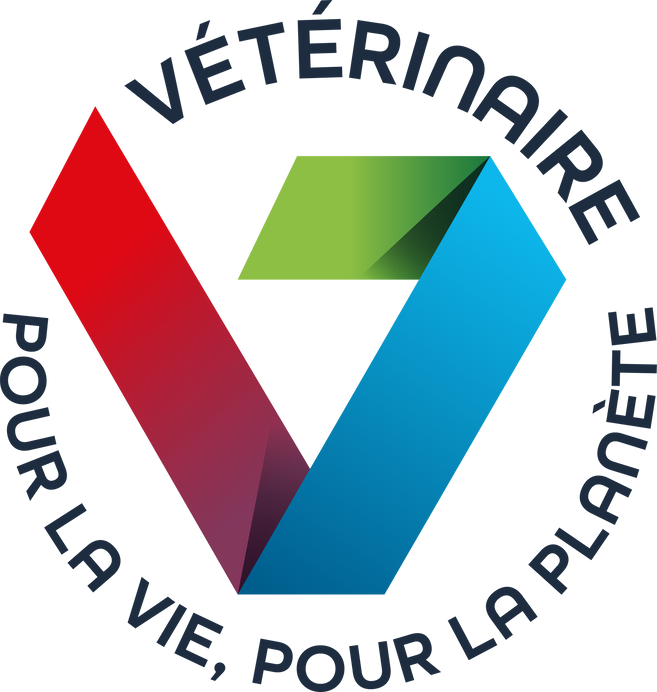 Décret 2022-1012 du 18 juillet 2022 relatif à la protection des animaux de compagnie et des équidés contre la maltraitance animaleCertificat délivré à (selon les informations transmises ce jour) :Nom :          	                                                                                                                 Prénom :     	                                                                                                           Adresse :     	e-mail :        	Les besoins physiologiques, comportementaux et médicaux en tenant compte de l’état des connaissances scientifiques.Nutrition : le bien-être des animaux peut être compromis en cas de restriction de la qualité, de la variété et de la quantité d’aliment. La suralimentation est aussi néfaste que la sous-alimentation.Environnement : le bien-être des animaux peut être compromis par des conditions imposées et inadaptées en termes de température, de repos, de sol, d'accès à l'air frais, de qualité de l'air, d'odeurs, de bruit, de monotonie environnementale et de carences de stimulations sensorielles.Santé : le bien-être des animaux peut être compromis en cas de maladies, de toxiques, d'obésité ou au contraire de maigreur et de mauvaise condition physique. La douleur doit être prise en charge.Comportement : le bien-être des animaux peut être compromis si les animaux ne sont pas autorisés à exprimer leur comportement naturel en raison d'un environnement inadapté (choix nettement restreints, contraintes en matière d'activité, interactions sociales et interactions entre l'homme et l'animal, limitations en sommeil/repos ).Ces quatre principes participent à l'état mental des animaux. En effet, l'état physique influence leur bien-être psychologique, il s'agit surtout de favoriser les expériences positives comme le plaisir, la satiété, le confort, etc. et d'éviter les expériences négatives comme le stress, la douleur, la soif, la faim, etc.Un animal en bonne santé nécessite des soins médicaux ou chirurgicaux réalisés et/ou prescrits par un vétérinaire en fonction de l’espèce, de l’âge et de son état physiologique.Les obligations relatives à l’identification de l’animalChien et Chat : obligatoire - Identification électronique ou tatouage - Loi du 30/11/21- L 212-10 du Code Rural et de la Pêche MaritimeFuret : obligatoire - Identification électronique ou tatouage - pour les animaux de plus de 7 mois, nés après le 1er novembre 2021. Ordonnance n°2021-1370Lagomorphes non destinés à la consommation humaine : lapin (pika) : non obligatoire - recommandéEquidés : obligatoire – Identification conforme– L 212-9 du Code Rural et de la Pêche MaritimeLes implications financières et logistiques liées à la satisfaction des besoins physiologiques, comportementaux et médicaux de cette espèce tout au long de la vie de l’animal.Quelle que soit l’espèce, des frais, pouvant représenter des sommes importantes, sont à prévoir pour couvrir l’alimentation, le transport, le logement et les soins médicaux de l’animal. Ces derniers peuvent être anticipés (épargne, assurance ). Cet engagement moral et financier doit être assuméjusqu’à la fin de la vie de l’animal.Connaissances nécessairesavant l'acquisition/l'adoption d'un chatAvant d’acquérir un chatAcquérir un chat doit être un acte réfléchi car vous vous engagez pour une durée longue (en moyenne 15 ans mais certains individus atteignent facilement 20 ans). Vous devez donc vous poser plusieurs questions afin de vérifier l’adéquation entre les besoins du chat et votre mode de vie (disponibilité, espace disponible, forme physique…), ainsi que les implications sur votre budget et sur votre organisation (travail, départ en vacances, …). L’acquisition d’un chat, mais aussi le choix de la race, dépendent de ces éléments.Ces considérations fondamentales doivent prendre en compte tous les stades de vie de l’animal : chaton, adulte et également la fin de vie qui est une période particulière. A tous ces stades, vous devez être en mesure de satisfaire à ses besoins pour permettre son bien-être.En effet, un chat est un être sensible, qui ressent des émotions. Il demande du temps, de la patience, et une bonne connaissance et compréhension de sa physiologie et de ses comportements. Sa socialisation est nécessaire afin qu’il ait des comportements adaptés avec vous, les autres humains et éventuellement ses congénères.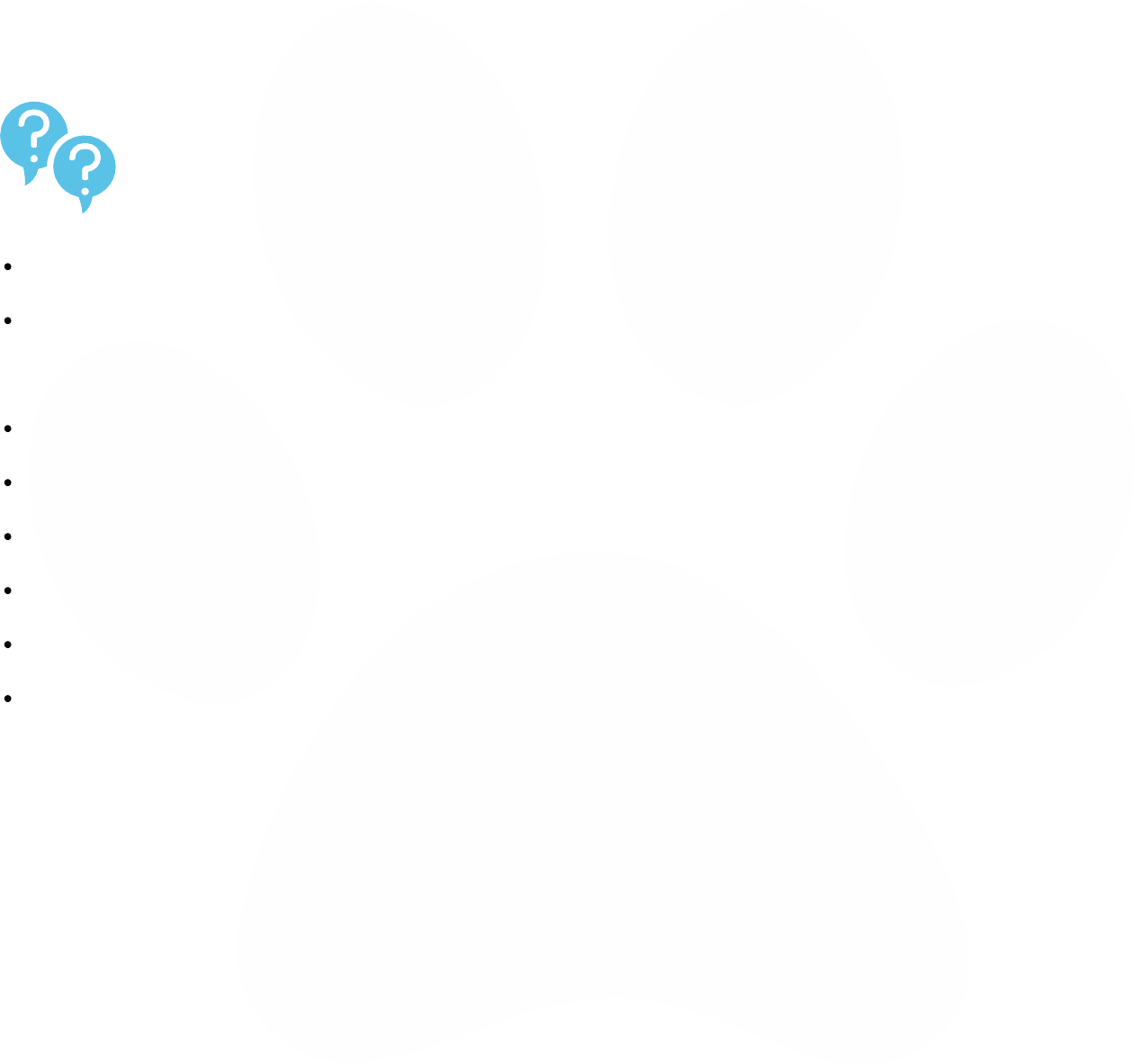 Quelques questions à vous poser avant toute acquisitionPour quelles raisons souhaitez-vous acquérir un chat ? Il doit s’agir d’une envie sincère de partager votre quotidien avec lui et de répondre à ses besoins, et non d’une envie passagère. S’agit-il d’une volonté partagée au sein de votre famille ? L’ensemble des membres de la famille doivent s’accorder sur l’acquisition d’un chat car le quotidien de tous les membres de la famille en sera modifié. Avez-vous notamment vérifié qu’aucun membre de votre famille n’est allergique aux chats ?Êtes-vous prêts à vous engager sur une longue durée et avez-vous le temps nécessaire pour vous en occuper chaque jour ?Avez-vous les moyens financiers suffisants pour supporter les frais nécessaires (frais d’alimentation, frais vétérinaires, frais de gardes, …) ?Disposez-vous de l’espace nécessaire pour l’accueillir, en tenant compte de sa taille à l’âge adulte ?Votre mode de vie est-il compatible avec l’acquisition d’un chat ? Votre logement est-il suffisamment sécurisé pour accueillir un chat ?Quelles solutions de garde aurez-vous lorsque vous partirez en vacances et/ou en week-end si vous ne pouvez pas l’emmener avec vous ?Avez-vous éventuellement envisagé des solutions pour votre chat si vous êtes amené à changer de mode de vie (changement de logement, de travail, …) ?Si la réponse à ces questions n’est pas positive, il est sans doute préférable de remettre à plus tard votre projet d’acquisition ou de discuter avec un professionnel (vétérinaire, éducateur canin, éleveur, …) pour étudier quelle solution pourrait être trouvée.Enfin certains individus présentent des caractères morphologiques ou comportementaux poussés à l’excès (des hypertypes, tels que le nez écrasé par exemple) ou des maladies héréditaires qui peuvent avoir des répercussions importantes sur la santé et la qualité de vie des animaux et entrainer des frais vétérinaires importants. Ces affections sont particulièrement présentes dans certaines races. Il convient de vous assurer auprès du vendeur que le chat que vous souhaitez acquérir ne présente pas ces affections.Le bien-être et la bientraitanceLe chat est un être sensible, qui ressent des émotions. A ce titre, son bien-être doit être respecté. L’Agence nationale de sécurité sanitaire de l’alimentation, de l’environnement et du travail (ANSES) a défini en 2018 le bien-être d’un animal comme « l’état mental et physique positif, lié à la satisfaction de ses besoins physiologiques et comportementaux, ainsi que de ses attentes. Il dépend de la perception de la situation par l’animal ».Le bien-être de votre chat lui est propre et dépend de la façon dont il va percevoir son environnement. Votre comportement, les soins que vous allez lui apporter et les conditions que vous allez lui fournir sont essentiels pour favoriser son bien-être. C’est ce qu’on appelle la bientraitance.Ainsi, pour favoriser le bien-être de votre chat, vous devez veiller à satisfaire à cinq libertés fondamentales :absence de faim, de soif et de malnutrition : votre chat doit avoir accès à l'eau et à une nourriture de qualité, en quantité appropriée et correspondant à ses besoins ;absence de peur et de détresse : l’environnement de l’animal et votre comportement ne doivent pas être à l’origine d’émotions négatives ;absence d’inconfort : votre animal doit vivre dans des conditions confortables, en accord avec ses besoins physiologiques et comportementaux, notamment en lui proposant un endroit pour pouvoir se mettre à l’abri (garage accessible, chatière pour rentrer dans la maison, …) et lui permettre ainsi de se protéger de conditions climatiques inadaptées ;absence de douleurs, de blessures et de maladies : l’environnement et les traitements de votre animal ne doivent pas être à l’origine de douleurs ou de blessures. Sa santé doit être garantie par des visites régulières chez le vétérinaire permettant de prévenir l’apparition de maladies et les soigner le cas échéant ;liberté d'expression d'un comportement normal de son espèce : son environnement et les activités qu’il peut accomplir doivent être adaptés afin de lui permettre d’exprimer librement son comportement (activité physique, …).Les besoins spécifiques du chatLes informations ci-dessous sont données à titre indicatif. Elles sont à adapter en fonction de la morphologie et du comportement de votre chat. En effet, il existe de très nombreuses races félines, ayant des caractéristiques variables. Ainsi, selon sa race et son sexe, le chat pourra peser à l’âge adulte entre 2 et 10 kilos. Pour la plupart des chats domestiques, comptez en moyenne 4 à 4,5 kg selon son sexe. De la même manière, certains ont des poils longs, d’autres des poils courts et d’autres pas de poils.Besoins physiologiquesAlimentationLe chat est un animal carnivore strict. Il a donc absolument besoin de protéines animales pour être en bonne santé et ces dernières doivent composer la majeure partie de sa ration.Le chat étant à l’origine un prédateur, un accès à l’alimentation quand il le souhaite au cours de la journée est, sauf contre-indication médicale, recommandé.Il est donc conseillé de lui laisser des croquettes en permanence à disposition, en respectant la quantité quotidienne indiquée par votre vétérinaire.Les gamelles du chat doivent être placées dans un espace au calme, à l’écart de sa zone d’activité et de sa litière. En effet, le chat a un odorat très fin et risque de refuser de manger si ses gamelles sont trop proches de son bac à litière.Si vous avez plusieurs chats, il est recommandé de prévoir une gamelle par chat.Le chat à tendance à boire peu ce qui le rend sensible aux maladies urinaires. Il doit toujours avoir de l’eau fraîche et propre à disposition, même si son alimentation est de la pâtée humide. Beaucoup de chats apprécient particulièrement de boire de l’eau en mouvement qu’ils peuvent laper.Attention, même si les chats apprécient le lait et certains peuvent en boire sans problème, une grande majorité sont intolérants au lactose. Il est donc souvent préférable de ne pas leur donner de lait.Veillez à ce que les gamelles soient toujours propres.Le chat appréciera aussi d’avoir de l’herbe à chat à mâchouiller.           Sommeil et repos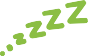 Le chat est un animal qui dort beaucoup jusqu’à 15 à 18h par jour.La zone de repos devra comporter au moins un couchage confortable, à l'abri des courants d'air et si possible en hauteur. Il est recommandé d’installer plusieurs couchages, à différentes hauteurs, et avec au moins une avec vue sur l'extérieur. Prévoir au moins un lieu de couchage où le chat peut s’isoler visuellement. C’est particulièrement nécessaire pour un chat craintif.ÉliminationLe chat est un animal propre et il utilise le bac à litière environ 6 fois par jour.Le lieu où est installée la litière doit être particulièrement calme. Le bac doit être plus grand que le chat pour lui permettre d’exprimer son comportement naturel de recouvrement de ses selles.Si vous avez plusieurs chats, il est recommandé d’installer un bac à litière de plus que le nombre de chats.La litière doit être débarrassée quotidiennement et le bac nettoyé et désinfecté régulièrement avec des produits adaptés à l’animal. Le lavage des mains est nécessaire après ces manipulations. Une mauvaise gestion de la litière (lieu non adaptée, hygiène non satisfaisante, …) peut conduire à des comportements d’élimination inappropriés, en dehors du bac.Besoins comportementaux         Hébergement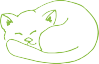 L’espace du chat est très organisé et il faut bien séparer les différents lieux : alimentation, élimination, couchage, … Cet espace doit comporter des zones en hauteur.Les changements de disposition des meubles, des différents éléments qui composent son espace peuvent être source de stress et causer des troubles du comportement.Les fenêtres et balcons devront être sécurisés : un chat est capable de sauter par-dessus et peut être victime d’un accident.D’autres dangers peuvent aussi être présents chez vous, comme par exemple des plantes toxiques. Renseignez-vous auprès de professionnels.De plus, si vous devez vous absenter, il est à noter que les chats sont des animaux très sensibles à un changement d’environnement et préféreront souvent rester chez eux plutôt qu’être gardés dans un autre lieu (amis, familles, pensions, …). Suivant les cas (pensions, gardes à domiciles), il est parfois nécessaire de prévoir des frais de garde pour votre animal.Activités physiques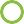 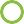 Le chat, quelle que soit la race, a un besoin important d’activités physiques. Pour répondre à ce besoin, la zone d’activité doit lui permettre de grimper et d’exercer son instinct de prédation. Il faut donc lui installer un perchoir (arbre à chat, étagère, …) et lui prévoir des cachettes. Il faut également lui laisser des jouets à disposition (balle). Cela est particulièrement important si le chat n’a pas régulièrement accès à un espace extérieur.Les chats auront également besoin de jouets pour s’amuser en votre absence. Toutefois, les chats s’en lassent rapidement. Pour maintenir leur intérêt, il est recommandé de mettre en place une rotation des jouets, n’en laissant que quelques-uns accessibles simultanément, en combinaison avec des sessions de jeu avec vous.Le lieu de vie du chat doit lui permettre d’exprimer son comportement de griffage, qui est un des modes de communication du chat. Il ne faut pas l’en empêcher et pour éviter que votre chat abîme vos meubles, il est donc nécessaire de lui installer des griffoirs sur ses lieux de passage. Le griffoir doit être adapté à la taille de votre animal et de préférence installé à la verticale.Si votre chat a accès à l’extérieur, son impact sur la biodiversité (oiseaux, lézards, petits mammifères) peut être important. Passer du temps à jouer avec lui diminuera son envie de chasser pour jouer, limitera la prédation et donc protégera la petite faune sauvage du jardin. D’autres solutions existent pour limiter la prédation, prenez conseils auprès de votre vétérinaire ou d’une association de protection de la biodiversité.Comportements sociaux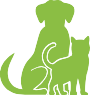 Le chat n’est pas un solitaire strict. Selon les individus, leur éducation ou leur race, il aura besoin de plus ou moins d’interactions avec des congénères, des humains ou des animaux d’espèces différentes.Sevrage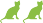 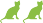 Une bonne relation entre la mère et les chatons est nécessaire au bon développement de ces derniers. Si cette relation est de mauvaise qualité ou pas suffisamment longue, le chaton pourra développer plus tard des troubles du comportement ou des problèmes de santé. Cette période de contacts avec sa mère et ses frères et sœurs est aussi une période très importante pour la socialisation et l’équilibre de votre chat. Un chaton ne doit donc pas être séparé de sa mère avant l’âge de deux mois. Si vous décidez d’acquérir un chat auprès d’un éleveur ou d’un particulier, assurez-vous que ce dernier a été sevré dans de bonnes conditions et que l’animal a bien atteint ses 8 semaines (interdiction de les céder avant dans le cadre de la loi). Si vous choisissez de faire l’acquisition auprès d’un refuge ou une association/fondation de protection animale, ces derniers selon l'historique de l’animal, seront les plus à même de vous sensibiliser sur ses besoins.Un sevrage tardif vers l’âge de trois mois est favorable au bon développement comportemental du chaton.Relation humain-chat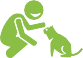 Même bien socialisés, certains chats n’aiment pas être manipulés, ni même caressés. Dans ce cas, il est préférable d’être patient et de récompenser votre chat (friandises préférées, …) lorsque vous le caressez.Il ne faut pas porter un chat adulte par la peau du cou.Il ne faut jamais laisser un enfant seul avec votre chat. Vous devez toujours les surveiller lorsqu’ils sont ensemble pour éviter un incident. Le chat peut mordre et griffer.L'expression naturelle de l'un de ses besoins, une inadaptation de son environnement ou encore un problème de santé peut amener l’animal à des réactions qui peuvent être interprétées par les humains comme des bêtises intentionnelles voire de l'agressivité. Demandez toujours conseil à un professionnel.Soins médicauxSoins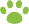 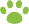 Votre chat nécessite des soins courants pour le maintenir en bonne santé. Une visite annuelle chez le vétérinaire est nécessaire pour faire un bilan de santé, les vaccinations recommandées et la mise en place d’une lutte préventive contre les parasites. Cette visite est essentielle même si votre chat ne sort pas à l’extérieur.En fonction de l’âge de votre chat et de son état de santé, d’autres soins sont à prévoir.Outre les soins prodigués par le vétérinaire, votre animal nécessite des soins courants tels que par exemple le nettoyage de ses oreilles, le brossage de ses poils, la coupe des griffes. Ces soins sont à adapter en fonction de la race de votre animal et de son caractère. Prenez conseil auprès d’un professionnel afin d’adopter les bons gestes pour ne pas blesser votre animal.De plus, certaines races peuvent présenter des caractéristiques physiques engendrant des soins plus importants et plus fréquents. Il est essentiel de se renseigner sur les soins médicaux spécifiques à certaines races avant d’en faire l’acquisition.Une observation quotidienne de son état général et de son comportement est nécessaire pour déceler précocement l’apparition de troubles. L’abattement, une baisse de son appétit, une augmentation de la consommation d’eau, l’apparition de malpropreté (marquage urinaire, élimination en dehors du bac à litière, …) sont des signes d’alerte qui doivent vous amener à consulter un vétérinaire.La vaccination est au minimum obligatoire pour les chats qui voyagent hors de France et pour ceux ramenés d'un pays étranger.         Stérilisation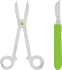 La stérilisation du chat mâle est fortement recommandée pour éviter des comportements désagréables qui peuvent parfois survenir (marquage urinaire, bagarres, risques de fugue).Chez la femelle, elle permet aussi de réduire l’apparition de certaines maladies, tout en annulant les inconvénients des chaleurs (miaulements bruyants, changement de comportement).Enfin, elle permet d’éviter les portées de chatons non désirées. Les chats sont très prolifiques et le nombre de chatons en cas de portées non désirées peut être très important. Si votre chat a accès à l’extérieur, la stérilisation permet de lutter contre la surpopulation féline qui menace la petite faune sauvage et entraine un mal-être chez les chats errants.La stérilisation est quasiment indispensable en espèce féline pour assurer le bien-être des animaux et la tranquillité du foyer.Votre vétérinaire vous renseignera sur le moment adéquat pour réaliser cette stérilisation.                         Vieillesse et fin de vie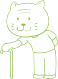 Un chat âgé nécessite plus de soins qu’un jeune animal et peut parfois poser des problèmes logistiques supplémentaires. Avant l’acquisition, renseignez-vous également sur la fin de vie de votre animal et les coûts que peut engendrer une dégradation de l’état de santé de votre animal qui peuvent parfois être importants.Réglementation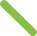 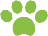 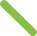 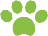 IdentificationL’identification d’un chat est obligatoire avant l’âge de 7 mois et avant toute cession gratuite ou onéreuse. Le non-respect de ces règles d’identification donne lieu à une contravention de 4ème classe (750€).L’animal doit être identifié par puce électronique ou tatouage par un vétérinaire ou un tatoueur agréé et enregistré dans le fichier national I-CAD. Si vous devez voyager à l’étranger, seule la puce électronique est autorisée.Le cédant du chat doit fournir au nouveau propriétaire les documents relatifs à la cession de l’animal et effectuer le changement de détenteur auprès d’I-CAD. I-CAD vous transmettra la carte d’identification qui permet de justifier que l'animal est enregistré dans le Fichier National des Carnivores Domestiques et que vous y êtes déclaré propriétaire.En tant que détenteur de l’animal, vous vous engagez à signaler, sans délai, tout nouvel événement à I-CAD : changement d'adresse, déclaration d’une adresse temporaire, changement de détenteur, déclaration de perte, de fugue, de vol et décès de l’animal, depuis votre espace détenteur sur i-cad.fr. La déclaration de ces différents évènements est un acte de protection primordial vis-à-vis de votre animal, notamment en cas de perte de ce dernier.Toutes les informations relatives aux démarches liées à l’identification d’un animal sont à retrouver sur le site www.i-cad.fr.                     Maltraitance animale et abandon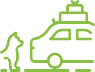 Il est interdit d'exercer des mauvais traitements envers les animaux domestiques, dont font partie les chats. Les sanctions encourues sont importantes, pouvant aller pour un acte de cruauté jusqu’à 3 ans d’emprisonnement et 45 000€ d’amende (article 521-1 du Code pénal), passant à 4 ans d’emprisonnement et 60 000 euros d’amende lorsque ces actes sont commis par le propriétaire de l’animal.Le fait de ne pas répondre aux besoins de son animal est considéré comme de la maltraitance.L’abandon sur la voie publique ou dans tout lieu ne permettant pas à votre animal d’être pris en charge est passible des mêmes peines.L'errance du chat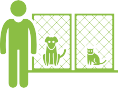 Un chat est considéré comme errant dès lors qu’il est non identifié et trouvé à plus de 200 m des habitations ou encore, s’il est identifié et trouvé à plus de 1000 m de son domicile ou s’il est saisi sur la voie publique ou sur la propriété d’autrui.Le chat errant peut être conduit en fourrière et vous devrez vous acquitter de frais avant de pouvoir le récupérer. Un chat qui entre en fourrière et qui n’est pas récupéré par son propriétaire risque l’euthanasie. Les délais de garde en fourrière sont de 8 jours ouvrés … d’où l’importance de l’identification afin que vous soyez très rapidement informé.Un chat laissé régulièrement à l’état d’errance est exposé à de nombreux risques : accident de la route, malveillance, vols, blessure, agressions de congénères… En cas de contact avec d’autres chats, votre chat est de plus exposé à de nombreuses maladies parfois mortellesLaisser un chat se débrouiller seul, c’est donc le mettre en danger. C’est aussi prendre le risque d’impacter la faune locale du fait de sa prédation sur les oiseaux, les rongeurs, les insectes…Un chat très familiarisé avec l’humain et stérilisé aura tendance à moins s’éloigner de son logement et ainsi, à moins s’exposer au danger.AdoptionN’adoptez pas un animal via un réseau social : vous n’aurez aucune garantie du respect de la réglementation et de son bien-être, et vous risquez de contribuer au trafic des animaux de compagnie, ainsi qu’aux abandons.Avant d’adopter, assurez-vous que l’association est bien déclarée et connue. Si cette dernière dispose d’un refuge, rendez visite à la structure hébergeant l’animal pour voir celui-ci (y compris en interaction avec sa mère s’il s’agit d’un jeune) et pour poser des questions sur son histoire, son comportement et son adaptabilité à votre mode de vie.Implications financières et logistiquesLe coût d’entretien d’un chat dépend fortement de la race du chat mais également des choix que vous ferez et s’il a accès à l’extérieur ou non. Les chiffres ci-dessous sont donnés à titre indicatif :L’alimentation doit être adaptée au format, à l’âge et au mode de vie de l’animal. Sur la base d’une alimentation industrielle de bonne qualité, le coût mensuel est estimé à 30 euros pour un chat de taille moyenne.Un chat d’intérieur a besoin d’une litière dont le coût peut varier de 10 à 25 euros par mois en fonction du produit chois.Pour les frais vétérinaires, il convient de distinguer les frais incompressibles et les frais non prévisibles. Les frais vétérinaires incompressibles pour un chat sans problème de santé particulier sont compris entre 50 et 200 euros par an (vaccination, antiparasitaires, …). Le coût de la stérilisation varie notamment en fonction du sexe de l’animal et de la technique utilisée et est généralement compris entre 100 et 250 euros. De plus, vous n’êtes pas à l’abri que votre chat contracte une maladie ou ait un accident qui nécessitent des soins couteux. Dans ce cas, les sommes à engager peuvent être importantes, pouvant aller de l’ordre de la centaine d’euros à plusieurs milliers d’euros selon les soins nécessaires. Certains chats présentant des malformations (hypertypes, …) nécessiteront des soins vétérinaires plus importants. Une partie des frais vétérinaires peut être assurée auprès d’une compagnie d’assurance ou grâce à une épargne que vous aurez constituée.A l’ensemble de ces éléments, vous devrez aussi prévoir les accessoires nécessaires à la vie de l’animal : gamelle, tapis, caisse de transport, arbre à chat … ainsi que les frais de garde éventuels de votre animal si vous devez vous absenter sans pouvoir l’emmener avec vous.Pour tout déplacement au sein de l’Union Européenne, le passeport européen est obligatoire pour le chat. Son coût est généralement inférieur à 20 euros.Ce certificat d’engagement et de connaissance est conforme aux dispositions de la loi 2021- 1539 visant à lutter contre la maltraitance animale et conforter le lien entre les animaux et les hommes. Il est prévu des sanctions pénales en cas de manquement.Article 521-1 Code Pénal (Extraits) :« Le fait, publiquement ou non, d'exercer des sévices graves ou de commettre un acte de cruauté envers un animal domestique, ou apprivoisé, ou tenu en captivité, est puni de trois ans d'emprisonnement et de 45 000 euros d'amende.(...) Est également puni des mêmes peines l'abandon d'un animal domestique, apprivoisé ou tenu en captivité (..). Est considéré comme circonstance aggravante de l'acte d'abandon le fait de le perpétrer, en connaissance de cause, dans des conditions présentant un risque de mort immédiat ou imminent pour l'animal domestique, apprivoisé ou tenu en captivité. »Mention à recopier ci-dessous de façon manuscriteJe m'engage expressément à respecter les besoins des animaux dont j'ai la charge. Les informations nécessaires m’ont bien été délivrées ce jour par la personne habilitée.Et notamment j'ai bien connaissance :De leurs besoins physiologiques, comportementaux et médicaux spécifiques Des obligations d'identification et de déclaration les concernantDes implications financières et logistiques auxquelles cela m'engage tels que décrits dans les pages précédentes.Fait à ................................................................., le ......................................Personne habilitée à délivrer le certificat	Signature de la personne qui s’engage àassurer la bientraitance de son animalEst puni d'une amende de 3ème classe le fait de ne pas respecter les règles de délivrance du présent certificat